Romans 10:5-21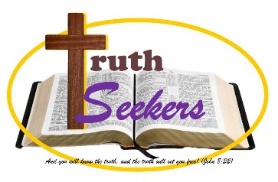 No Distinction (Lesson #18)Applying the WordRead Romans 10:1-4How would you describe Paul’s concern for fellow Israelites? Are there people in your life who you have this level of concern for? Because of that concern what things have you done?Why was Israel’s zeal for God bad? Does this apply to anyone you know? How does that make you feel?Read Romans 10:5-14What do verses 10 and 13 mean to you? How do they play out in your life? Rich mentioned the “minimum effective of the gospel.” What is he talking about and why does that matter?What is the relevance of verse 14 to you today? What actions have you taken because of verse 14?Read Romans 10:16-21How does verse 20 make you feel? Why?As you read verse 21, how does that make you feel and why?Entire chapterIf you had to tell a person the main point or two of chapter, what would you say is the main takeaway(s)?What is the most surprising thing in chapter 10 and why?